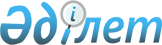 О внесении изменений в решение Сырдарьинского районного маслихата от 27 декабря 2019 года № 371 "О бюджете поселка Теренозек на 2020-2022 годы"
					
			С истёкшим сроком
			
			
		
					Решение Сырдарьинского районного маслихата Кызылординской области от 17 ноября 2020 года № 446. Зарегистрировано Департаментом юстиции Кызылординской области 20 ноября 2020 года № 7789. Прекращено действие в связи с истечением срока
      В соответствии со статьей 109-1 Кодекса Республики Казахстан от 4 декабря 2008 года "Бюджетный кодекс Республики Казахстан" и пунктом 2-7 статьи 6 Закона Республики Казахстан от 23 января 2001 года "О местном государственном управлении и самоуправлении в Республике Казахстан" Сырдарьинский районный маслихат РЕШИЛ:
      1. Внести в решение Сырдарьинского районного маслихата от 27 декабря 2019 года № 371 "О бюджете поселка Теренозек на 2020-2022 годы" (зарегистрировано в Реестре государственной регистрации нормативных правовых актов за номером 7083, опубликовано в эталонном контрольном банке нормативных правовых актов Республики Казахстан 9 января 2020 года) следующие изменения:
      пункт 1 изложить в новой редакции:
      "1. Утвердить бюджет поселка Теренозек на 2020 – 2022 годы согласно приложениям 1, 2, 3 соответственно, в том числе на 2020 год в следующих объемах: 
      1) доходы – 822660,7 тысяч тенге, в том числе: 
      налоговые поступления – 21232 тысяч тенге;
      неналоговые поступления – 3263,1 тысяч тенге;
      поступления трансфертов – 798166 тысяч тенге;
      2) затраты – 829298,7 тысяч тенге;
      3) чистое бюджетное кредитование – 0; 
      бюджетные кредиты – 0;
      погашение бюджетных кредитов – 0;
      4) сальдо по операциям с финансовыми активами – 0; 
      приобретение финансовых активов – 0;
      поступления от продажи финансовых активов государства – 0;
      5) дефицит (профицит) бюджета) – - 6638 тысяч тенге;
      6) финансирование дефицита (использование профицита) бюджета – 6638 тысяч тенге; 
      поступление займов – 0;
      погашение займов – 0;
      используемые остатки бюджетных средств – 6638 тысяч тенге".
      Приложения 1 к указанному решению изложить в новой редакции согласно приложению к настоящему решению.
      2. Настоящее решение вводится в действие с 1 января 2020 года и подлежит официальному опубликованию. Бюджет поселка Теренозек на 2020 год
					© 2012. РГП на ПХВ «Институт законодательства и правовой информации Республики Казахстан» Министерства юстиции Республики Казахстан
				
      Председатель сессии Сырдарьинского районного маслихата 

Д. Ералиев

      Исполняющий обязанности секретаря Сырдарьинского районного маслихата 

С. Каюпов
Приложение к решениюСырдарьинского районного маслихатаот 17 ноября 2020 года № 446Приложение 1 к решению Сырдарьинского районного маслихата от 27 декабря 2019 года № 371
Категория
Категория
Категория
Категория
Сумма, тысяч тенге
Класс 
Класс 
Класс 
Сумма, тысяч тенге
Подкласс
Подкласс
Сумма, тысяч тенге
Наименование
Сумма, тысяч тенге
1. ДОХОДЫ
822660,7
1
Налоговые поступления
21232
01
Подоходный налог
6354,7
2
Индивидуальный подоходный налог
6354,7
04
Hалоги на собственность
14753,9
1
Hалоги на имущество
248,2
3
Земельный налог
731,8
4
Hалог на транспортные средства
13773,9
05
Внутренние налоги на товары, работы и услуги
123
4
Сборы за ведение предпринимательской и профессиональной деятельности
123
2
Неналоговые поступления
3263,1
01
Доходы от государственной собственности
3240,2
5
Доходы от аренды имущества, находящегося в государственной собственности
3240,2
06
Прочие неналоговые поступления
22,9
1
Прочие неналоговые поступления
22,9
4
Поступления трансфертов 
798166
02
Трансферты из вышестоящих органов государственного управления
798166
3
Трансферты из районного (города областного значения) бюджета
798166
Функциональная группа 
Функциональная группа 
Функциональная группа 
Функциональная группа 
Администратор бюджетных программ
Администратор бюджетных программ
Администратор бюджетных программ
Программа
Программа
Наименование
2. ЗАТРАТЫ
829298,7
01
Государственные услуги общего характера
146862,9
124
Аппарат акима города районного значения, села, поселка, сельского округа
146862,9
001
Услуги по обеспечению деятельности акима района в городе, города районного значения, поселка, села, сельского округа
135259,9
022
Капитальные расходы государственного органа
1696,7
032
Капитальные расходы подведомственных государственных учреждений и организаций
9906,3
04
Образование
265112,4
124
Аппарат акима города районного значения, села, поселка, сельского округа
265112,4
004
Дошкольное воспитание и обучение и организация медицинского обслуживания в организациях дошкольного воспитания и обучения
234841,4
041
Реализация государственного образовательного заказа в дошкольных организациях образования
28771
005
Организация бесплатного подвоза учащихся до ближайшей школы и обратно в сельской местности
1500
06
Социальная помощь и социальное обеспечение
44250
124
Аппарат акима города районного значения, села, поселка, сельского округа
44250
003
Оказание социальной помощи нуждающимся гражданам на дому
44250
07
Жилищно-коммунальное хозяйство
306173,2
124
Аппарат акима города районного значения, села, поселка, сельского округа
306173,2
008
Освещение улиц населенных пунктов
75345,3
009
Обеспечение санитарии населенных пунктов
51518
010
Содержание мест захоронений и погребение безродных
7272,8
011
Благоустройство и озеленение населенных пунктов
172037,1
08
Культура, спорт, туризм и информационное пространство
45362,4
124
Аппарат акима города районного значения, села, поселка, сельского округа
45362,4
006
Поддержка культурно-досуговой работы на местном уровне
45162,4
028
Реализация физкультурно-оздоровительных и спортивных мероприятий на местном уровне
200
09
Транспорт и коммуникация
19427,8
124
Аппарат акима города районного значения, села, поселка, сельского округа
19427,8
013
Обеспечение функционирования автомобильных дорог в городах районного значения, селах, поселках, сельских округах
19427,8
15
Трансферты
2110
124
Аппарат акима города районного значения, села, поселка, сельского округа
2110
051
Целевые текущие трансферты из нижестоящего бюджета на компенсацию потерь вышестоящего бюджета в связи с изменением законодательства
2110
3. Чистое бюджетное кредитование
0
Бюджетные кредиты
0
Погашение бюджетных кредитов
0
4. Сальдо по операциям с финансовыми активами
0
Приобретение финансовых активов
0
Поступления от продажи финансовых активов государства
0
5. Дефицит бюджета (профицит)
-6638
6. Финансирование дефицита бюджета (использование профицита)
6638
Поступления займов
0
Погашение займов
0
8
Используемые остатки бюджетных средств
6638
01
Остатки бюджетных средств
6638
1
Свободные остатки бюджетных средств
6638